__________________________________________________________________________PERJANJIAN KINERJA TAHUN 2018Dalam rangka mewujudkan manajemen pemerintahan yang efektif, transparan, dan akuntabel serta berorientasi pada hasil, kami yang bertanda tangan di bawah ini:N a m a	: WIRAWAN,S.Si,MTJabatan	: KEPALA BADAN PENDAPATAN DAERAHSelanjutnya disebut pihak pertamaN a m a	: H.M.HUSNI DJIBRIL,BScJabatan	: BUPATI SUMBAWASelaku atasan pihak pertama, selanjutnya disebut pihak keduaPihak pertama berjanji akan mewujudkan target kinerja yang seharusnya sesuai lampiran perjanjian ini, dalam rangka mencapai target kinerja jangka menengah seperti yang telah ditetapkan dalam dokumen perencanaan. Keberhasilan dan kegagalan pencapaian target kinerja tersebut menjadi tanggung jawab kami.Pihak kedua akan melakukan supervisi yang diperlukan serta akan melakukan evaluasi terhadap capaian kinerja dari perjanjian ini dan mengambil tindakan yang diperlukan dalam rangka pemberian penghargaan dan sanksi.__________________________________________________________________________PERJANJIAN KINERJA TAHUN 2018Dalam rangka mewujudkan manajemen pemerintahan yang efektif, transparan, dan akuntabel serta berorientasi pada hasil, kami yang bertanda tangan di bawah ini:N a m a		: ARIF ALAMSYAH,S.STP,M.SiJabatan		: Sekretaris Badan Pendapatan daerahSelanjutnya disebut pihak pertamaN a m a	: WIRAWAN,S.Si,MTJabatan	: Kepala BadanSelaku atasan pihak pertama, selanjutnya disebut pihak keduaPihak pertama berjanji akan mewujudkan target kinerja yang seharusnya sesuai lampiran perjanjian ini, dalam rangka mencapai target kinerja jangka menengah seperti yang telah ditetapkan dalam dokumen perencanaan. Keberhasilan dan kegagalan pencapaian target kinerja tersebut menjadi tanggung jawab kami.Pihak kedua akan melakukan supervisi yang diperlukan serta akan melakukan evaluasi terhadap capaian kinerja dari perjanjian ini dan mengambil tindakan yang diperlukan dalam rangka pemberian penghargaan dan sanksi.__________________________________________________________________________PERJANJIAN KINERJA TAHUN 2018Dalam rangka mewujudkan manajemen pemerintahan yang efektif, transparan, dan akuntabel serta berorientasi pada hasil, kami yang bertanda tangan di bawah ini:N a m a	: RIYADI,SHJabatan	: Kepala Subbagian Perencanaan dan PelaporanSelanjutnya disebut pihak pertamaN a m a	: ARIF ALAMSYAH,S.STP,M.SiJabatan	: Sekretaris Badan Pendapatan daerahSelaku atasan pihak pertama, selanjutnya disebut pihak keduaPihak pertama berjanji akan mewujudkan target kinerja yang seharusnya sesuai lampiran perjanjian ini, dalam rangka mencapai target kinerja jangka menengah seperti yang telah ditetapkan dalam dokumen perencanaan. Keberhasilan dan kegagalan pencapaian target kinerja tersebut menjadi tanggung jawab kami.Pihak kedua akan melakukan supervisi yang diperlukan serta akan melakukan evaluasi terhadap capaian kinerja dari perjanjian ini dan mengambil tindakan yang diperlukan dalam rangka pemberian penghargaan dan sanksi.__________________________________________________________________________PERJANJIAN KINERJA TAHUN 2018Dalam rangka mewujudkan manajemen pemerintahan yang efektif, transparan, dan akuntabel serta berorientasi pada hasil, kami yang bertanda tangan di bawah ini:N a m a	: NURMAWANJabatan	: Kepala Sub Bagian KeuanganSelanjutnya disebut pihak pertamaN a m a	: ARIF ALAMSYAH,S.STP,M.SiJabatan	: Sekretaris Badan Pendapatan daerahSelaku atasan pihak pertama, selanjutnya disebut pihak keduaPihak pertama berjanji akan mewujudkan target kinerja yang seharusnya sesuai lampiran perjanjian ini, dalam rangka mencapai target kinerja jangka menengah seperti yang telah ditetapkan dalam dokumen perencanaan. Keberhasilan dan kegagalan pencapaian target kinerja tersebut menjadi tanggung jawab kami.Pihak kedua akan melakukan supervisi yang diperlukan serta akan melakukan evaluasi terhadap capaian kinerja dari perjanjian ini dan mengambil tindakan yang diperlukan dalam rangka pemberian penghargaan dan sanksi.__________________________________________________________________________PERJANJIAN KINERJA TAHUN 2018Dalam rangka mewujudkan manajemen pemerintahan yang efektif, transparan, dan akuntabel serta berorientasi pada hasil, kami yang bertanda tangan di bawah ini:N a m a	: LILIAWATI NOVITA SUJARINDRATNI,S.IPJabatan	: Kepala Sub Bagian Umum dan KepegawaianSelanjutnya disebut pihak pertamaN a m a	: ARIF ALAMSYAH,S.STP,M.SiJabatan	: Sekretaris Badan Pendapatan daerahSelaku atasan pihak pertama, selanjutnya disebut pihak keduaPihak pertama berjanji akan mewujudkan target kinerja yang seharusnya sesuai lampiran perjanjian ini, dalam rangka mencapai target kinerja jangka menengah seperti yang telah ditetapkan dalam dokumen perencanaan. Keberhasilan dan kegagalan pencapaian target kinerja tersebut menjadi tanggung jawab kami.Pihak kedua akan melakukan supervisi yang diperlukan serta akan melakukan evaluasi terhadap capaian kinerja dari perjanjian ini dan mengambil tindakan yang diperlukan dalam rangka pemberian penghargaan dan sanksi.__________________________________________________________________________PERJANJIAN KINERJA TAHUN 2018Dalam rangka mewujudkan manajemen pemerintahan yang efektif, transparan, dan akuntabel serta berorientasi pada hasil, kami yang bertanda tangan di bawah ini:N a m a	: ABDUL HAKIM,S.APJabatan	: Kepala Bidang Pendapatan PBB-P2 dan BPHTBSelanjutnya disebut pihak pertamaN a m a	: WIRAWAN,S.Si,MTJabatan	: Kepala Badan Pendapatan DaerahSelaku atasan pihak pertama, selanjutnya disebut pihak keduaPihak pertama berjanji akan mewujudkan target kinerja yang seharusnya sesuai lampiran perjanjian ini, dalam rangka mencapai target kinerja jangka menengah seperti yang telah ditetapkan dalam dokumen perencanaan. Keberhasilan dan kegagalan pencapaian target kinerja tersebut menjadi tanggung jawab kami.Pihak kedua akan melakukan supervisi yang diperlukan serta akan melakukan evaluasi terhadap capaian kinerja dari perjanjian ini dan mengambil tindakan yang diperlukan dalam rangka pemberian penghargaan dan sanksi.__________________________________________________________________________PERJANJIAN KINERJA TAHUN 2018Dalam rangka mewujudkan manajemen pemerintahan yang efektif, transparan, dan akuntabel serta berorientasi pada hasil, kami yang bertanda tangan di bawah ini:N a m a	: HERMANSYAH,SEJabatan	: Kepala Subbidang Penagihan, Keberatan Sengketa  PBB-P2 dan BPHTBSelanjutnya disebut pihak pertamaN a m a  	: ABDUL HAKIM,S.APJabatan	             : Kepala Bidang Pendapatan PBB-P2 dan BPHTBSelaku atasan pihak pertama, selanjutnya disebut pihak keduaPihak pertama berjanji akan mewujudkan target kinerja yang seharusnya sesuai lampiran perjanjian ini, dalam rangka mencapai target kinerja jangka menengah seperti yang telah ditetapkan dalam dokumen perencanaan. Keberhasilan dan kegagalan pencapaian target kinerja tersebut menjadi tanggung jawab kami.Pihak kedua akan melakukan supervisi yang diperlukan serta akan melakukan evaluasi terhadap capaian kinerja dari perjanjian ini dan mengambil tindakan yang diperlukan dalam rangka pemberian penghargaan dan sanksi.__________________________________________________________________________PERJANJIAN KINERJA TAHUN 2018Dalam rangka mewujudkan manajemen pemerintahan yang efektif, transparan, dan akuntabel serta berorientasi pada hasil, kami yang bertanda tangan di bawah ini:N a m a	: AMIRUDDIN,SEJabatan	: Kepala Subbidang Perhitungan dan Penetapan PBB-P2 dan BPHTBSelanjutnya disebut pihak pertamaN a m a	: ABDUL HAKIM,S.APJabatan	: Kepala Bidang Pendapatan PBB-P2 dan BPHTBSelaku atasan pihak pertama, selanjutnya disebut pihak keduaPihak pertama berjanji akan mewujudkan target kinerja yang seharusnya sesuai lampiran perjanjian ini, dalam rangka mencapai target kinerja jangka menengah seperti yang telah ditetapkan dalam dokumen perencanaan. Keberhasilan dan kegagalan pencapaian target kinerja tersebut menjadi tanggung jawab kami.Pihak kedua akan melakukan supervisi yang diperlukan serta akan melakukan evaluasi terhadap capaian kinerja dari perjanjian ini dan mengambil tindakan yang diperlukan dalam rangka pemberian penghargaan dan sanksi.__________________________________________________________________________PERJANJIAN KINERJA TAHUN 2018Dalam rangka mewujudkan manajemen pemerintahan yang efektif, transparan, dan akuntabel serta berorientasi pada hasil, kami yang bertanda tangan di bawah ini:N a m a	: H.KAMARUDDIN,SEJabatan	: Kepala Bidang Pendapatan Pajak Daerah LainnyaSelanjutnya disebut pihak pertamaN a m a	: WIRAWAN,S,Si,MTJabatan	: Kepala Badan Pendapatan DaerahSelaku atasan pihak pertama, selanjutnya disebut pihak keduaPihak pertama berjanji akan mewujudkan target kinerja yang seharusnya sesuai lampiran perjanjian ini, dalam rangka mencapai target kinerja jangka menengah seperti yang telah ditetapkan dalam dokumen perencanaan. Keberhasilan dan kegagalan pencapaian target kinerja tersebut menjadi tanggung jawab kami.Pihak kedua akan melakukan supervisi yang diperlukan serta akan melakukan evaluasi terhadap capaian kinerja dari perjanjian ini dan mengambil tindakan yang diperlukan dalam rangka pemberian penghargaan dan sanksi.__________________________________________________________________________PERJANJIAN KINERJA TAHUN 2018Dalam rangka mewujudkan manajemen pemerintahan yang efektif, transparan, dan akuntabel serta berorientasi pada hasil, kami yang bertanda tangan di bawah ini:N a m a	: NANIEN DIAN CAHYANI,STJabatan	: Kepala Subbidang Pendaftaran,Pendataan Pajak Daerah LainnyaSelanjutnya disebut pihak pertamaN a m a	: H.KAMARUDDIN,SEJabatan	: Kepala Bidang Pendapatan Pajak DaerahSelaku atasan pihak pertama, selanjutnya disebut pihak keduaPihak pertama berjanji akan mewujudkan target kinerja yang seharusnya sesuai lampiran perjanjian ini, dalam rangka mencapai target kinerja jangka menengah seperti yang telah ditetapkan dalam dokumen perencanaan. Keberhasilan dan kegagalan pencapaian target kinerja tersebut menjadi tanggung jawab kami.Pihak kedua akan melakukan supervisi yang diperlukan serta akan melakukan evaluasi terhadap capaian kinerja dari perjanjian ini dan mengambil tindakan yang diperlukan dalam rangka pemberian penghargaan dan sanksi.__________________________________________________________________________PERJANJIAN KINERJA TAHUN 2018Dalam rangka mewujudkan manajemen pemerintahan yang efektif, transparan, dan akuntabel serta berorientasi pada hasil, kami yang bertanda tangan di bawah ini:N a m a	: MUH.SUBKHAN,SEJabatan	: Kepala Subbidang Perhitungan dan Penetapan Pajak daerah LainnyaSelanjutnya disebut pihak pertamaN a m a	: H.KAMARUDDIN,SEJabatan	: Kepala Bidang Pendapatan Pajak Daerah LainnyaSelaku atasan pihak pertama, selanjutnya disebut pihak keduaPihak pertama berjanji akan mewujudkan target kinerja yang seharusnya sesuai lampiran perjanjian ini, dalam rangka mencapai target kinerja jangka menengah seperti yang telah ditetapkan dalam dokumen perencanaan. Keberhasilan dan kegagalan pencapaian target kinerja tersebut menjadi tanggung jawab kami.Pihak kedua akan melakukan supervisi yang diperlukan serta akan melakukan evaluasi terhadap capaian kinerja dari perjanjian ini dan mengambil tindakan yang diperlukan dalam rangka pemberian penghargaan dan sanksi.__________________________________________________________________________PERJANJIAN KINERJA TAHUN 2018Dalam rangka mewujudkan manajemen pemerintahan yang efektif, transparan, dan akuntabel serta berorientasi pada hasil, kami yang bertanda tangan di bawah ini:N a m a	: SIRAJUDDIN,S.SosJabatan	: Kepala Bidang PasarSelanjutnya disebut pihak pertamaN a m a	: WIRAWAN,S,Si,MTJabatan	: Kepala Badan Pendapatan DaerahSelaku atasan pihak pertama, selanjutnya disebut pihak keduaPihak pertama berjanji akan mewujudkan target kinerja yang seharusnya sesuai lampiran perjanjian ini, dalam rangka mencapai target kinerja jangka menengah seperti yang telah ditetapkan dalam dokumen perencanaan. Keberhasilan dan kegagalan pencapaian target kinerja tersebut menjadi tanggung jawab kami.Pihak kedua akan melakukan supervisi yang diperlukan serta akan melakukan evaluasi terhadap capaian kinerja dari perjanjian ini dan mengambil tindakan yang diperlukan dalam rangka pemberian penghargaan dan sanksi.__________________________________________________________________________PERJANJIAN KINERJA TAHUN 2018Dalam rangka mewujudkan manajemen pemerintahan yang efektif, transparan, dan akuntabel serta berorientasi pada hasil, kami yang bertanda tangan di bawah ini:N a m a	: SYAHARUDDIN.S.Sos ,Mec.DevJabatan	: Kepala Subbidang  Penertiban PasarSelanjutnya disebut pihak pertamaN a m a	: SIRAJUDDIN,S.Sos Jabatan	: Kepala Bidang PasarSelaku atasan pihak pertama, selanjutnya disebut pihak keduaPihak pertama berjanji akan mewujudkan target kinerja yang seharusnya sesuai lampiran perjanjian ini, dalam rangka mencapai target kinerja jangka menengah seperti yang telah ditetapkan dalam dokumen perencanaan. Keberhasilan dan kegagalan pencapaian target kinerja tersebut menjadi tanggung jawab kami.Pihak kedua akan melakukan supervisi yang diperlukan serta akan melakukan evaluasi terhadap capaian kinerja dari perjanjian ini dan mengambil tindakan yang diperlukan dalam rangka pemberian penghargaan dan sanksi.__________________________________________________________________________PERJANJIAN KINERJA TAHUN 2018Dalam rangka mewujudkan manajemen pemerintahan yang efektif, transparan, dan akuntabel serta berorientasi pada hasil, kami yang bertanda tangan di bawah ini:N a m a	: SIRAJUDDIN,S.SOS Jabatan	: Kepala Subbidang  Pengelolaan PasarSelanjutnya disebut pihak pertamaN a m a	: SIRAJUDDIN,S.SOSJabatan	: Kepala Bidang PasarSelaku atasan pihak pertama, selanjutnya disebut pihak keduaPihak pertama berjanji akan mewujudkan target kinerja yang seharusnya sesuai lampiran perjanjian ini, dalam rangka mencapai target kinerja jangka menengah seperti yang telah ditetapkan dalam dokumen perencanaan. Keberhasilan dan kegagalan pencapaian target kinerja tersebut menjadi tanggung jawab kami.Pihak kedua akan melakukan supervisi yang diperlukan serta akan melakukan evaluasi terhadap capaian kinerja dari perjanjian ini dan mengambil tindakan yang diperlukan dalam rangka pemberian penghargaan dan sanksi.__________________________________________________________________________PERJANJIAN KINERJA TAHUN 2018Dalam rangka mewujudkan manajemen pemerintahan yang efektif, transparan, dan akuntabel serta berorientasi pada hasil, kami yang bertanda tangan di bawah ini:N a m a	: USMAN,SE.MEJabatan	: Kepala Bidang Pengendalian,Pengembangan dan Pelaporan Pendapatan   daerahSelanjutnya disebut pihak pertamaN a m a	: WIRAWAN,S,Si,MTJabatan	: Kepala Badan Pendapatan DaerahSelaku atasan pihak pertama, selanjutnya disebut pihak keduaPihak pertama berjanji akan mewujudkan target kinerja yang seharusnya sesuai lampiran perjanjian ini, dalam rangka mencapai target kinerja jangka menengah seperti yang telah ditetapkan dalam dokumen perencanaan. Keberhasilan dan kegagalan pencapaian target kinerja tersebut menjadi tanggung jawab kami.Pihak kedua akan melakukan supervisi yang diperlukan serta akan melakukan evaluasi terhadap capaian kinerja dari perjanjian ini dan mengambil tindakan yang diperlukan dalam rangka pemberian penghargaan dan sanksi.__________________________________________________________________________PERJANJIAN KINERJA TAHUN 2018Dalam rangka mewujudkan manajemen pemerintahan yang efektif, transparan, dan akuntabel serta berorientasi pada hasil, kami yang bertanda tangan di bawah ini:N a m a	: ABDUL MALIK,A.MDJabatan	: Kepala Subbidang Retribusi,Dana Perimbangan dan Lainnya Pendapatan yang sahSelanjutnya disebut pihak pertamaN a m a	: USMAN,SE.MEJabatan	: Kepala Bidang Pengendalian,Pengembangan dan Pelaporan Pendapatan   daerahSelaku atasan pihak pertama, selanjutnya disebut pihak keduaPihak pertama berjanji akan mewujudkan target kinerja yang seharusnya sesuai lampiran perjanjian ini, dalam rangka mencapai target kinerja jangka menengah seperti yang telah ditetapkan dalam dokumen perencanaan. Keberhasilan dan kegagalan pencapaian target kinerja tersebut menjadi tanggung jawab kami.Pihak kedua akan melakukan supervisi yang diperlukan serta akan melakukan evaluasi terhadap capaian kinerja dari perjanjian ini dan mengambil tindakan yang diperlukan dalam rangka pemberian penghargaan dan sanksi.__________________________________________________________________________PERJANJIAN KINERJA TAHUN 2018Dalam rangka mewujudkan manajemen pemerintahan yang efektif, transparan, dan akuntabel serta berorientasi pada hasil, kami yang bertanda tangan di bawah ini:N a m a	:  SIRAJUDDIN,S.SOSJabatan	: Kepala Subbidang  Pengelolaan PasarSelanjutnya disebut pihak pertamaN a m a	: SIRAJUDDIN,S.SOSJabatan	: Kepala Bidang PasarSelaku atasan pihak pertama, selanjutnya disebut pihak keduaPihak pertama berjanji akan mewujudkan target kinerja yang seharusnya sesuai lampiran perjanjian ini, dalam rangka mencapai target kinerja jangka menengah seperti yang telah ditetapkan dalam dokumen perencanaan. Keberhasilan dan kegagalan pencapaian target kinerja tersebut menjadi tanggung jawab kami.Pihak kedua akan melakukan supervisi yang diperlukan serta akan melakukan evaluasi terhadap capaian kinerja dari perjanjian ini dan mengambil tindakan yang diperlukan dalam rangka pemberian penghargaan dan sanksi.__________________________________________________________________________PERJANJIAN KINERJA TAHUN 2018Dalam rangka mewujudkan manajemen pemerintahan yang efektif, transparan, dan akuntabel serta berorientasi pada hasil, kami yang bertanda tangan di bawah ini:N a m a	: ABDUL MALIK,A.MDJabatan	: Kepala Subbidang Retribusi,Dana Perimbangan dan Lainnya Pendapatan yang sahSelanjutnya disebut pihak pertamaN a m a	: USMAN,SE.MEJabatan	: Kepala Bidang Pengendalian,Pengembangan dan Pelaporan Pendapatan   daerahSelaku atasan pihak pertama, selanjutnya disebut pihak keduaPihak pertama berjanji akan mewujudkan target kinerja yang seharusnya sesuai lampiran perjanjian ini, dalam rangka mencapai target kinerja jangka menengah seperti yang telah ditetapkan dalam dokumen perencanaan. Keberhasilan dan kegagalan pencapaian target kinerja tersebut menjadi tanggung jawab kami.Pihak kedua akan melakukan supervisi yang diperlukan serta akan melakukan evaluasi terhadap capaian kinerja dari perjanjian ini dan mengambil tindakan yang diperlukan dalam rangka pemberian penghargaan dan sanksi.__________________________________________________________________________PERJANJIAN KINERJA TAHUN 2018Dalam rangka mewujudkan manajemen pemerintahan yang efektif, transparan, dan akuntabel serta berorientasi pada hasil, kami yang bertanda tangan di bawah ini:N a m a	: NURUL FAIRUS SUTARTI,SEJabatan	: Kepala Subbidang Pembukuan dan Pelaporan Pendapatan DaerahSelanjutnya disebut pihak pertamaN a m a	: USMAN,SE.MEJabatan	: Kepala Bidang Pengendalian,Pengembangan dan Pelaporan Pendapatan   daerahSelaku atasan pihak pertama, selanjutnya disebut pihak keduaPihak pertama berjanji akan mewujudkan target kinerja yang seharusnya sesuai lampiran perjanjian ini, dalam rangka mencapai target kinerja jangka menengah seperti yang telah ditetapkan dalam dokumen perencanaan. Keberhasilan dan kegagalan pencapaian target kinerja tersebut menjadi tanggung jawab kami.Pihak kedua akan melakukan supervisi yang diperlukan serta akan melakukan evaluasi terhadap capaian kinerja dari perjanjian ini dan mengambil tindakan yang diperlukan dalam rangka pemberian penghargaan dan sanksi.__________________________________________________________________________PERJANJIAN KINERJA TAHUN 2018Dalam rangka mewujudkan manajemen pemerintahan yang efektif, transparan, dan akuntabel serta berorientasi pada hasil, kami yang bertanda tangan di bawah ini:N a m a	: SRI JUMIATI,SE,MMJabatan	: Kepala Subbidang Penagihan,Keberatan dan Sengketa pajak daerah   lainnyaSelanjutnya disebut pihak pertamaN a m a	: H.KAMARUDDIN,SEJabatan	: Kepala Bidang Pendapatan Pajak Daerah lainnyaSelaku atasan pihak pertama, selanjutnya disebut pihak keduaPihak pertama berjanji akan mewujudkan target kinerja yang seharusnya sesuai lampiran perjanjian ini, dalam rangka mencapai target kinerja jangka menengah seperti yang telah ditetapkan dalam dokumen perencanaan. Keberhasilan dan kegagalan pencapaian target kinerja tersebut menjadi tanggung jawab kami.Pihak kedua akan melakukan supervisi yang diperlukan serta akan melakukan evaluasi terhadap capaian kinerja dari perjanjian ini dan mengambil tindakan yang diperlukan dalam rangka pemberian penghargaan dan sanksi.__________________________________________________________________________PERJANJIAN KINERJA TAHUN 2018Dalam rangka mewujudkan manajemen pemerintahan yang efektif, transparan, dan akuntabel serta berorientasi pada hasil, kami yang bertanda tangan di bawah ini:N a m a	: SRI HANDAYANI,SEJabatan	: KEPALA SUBBIDANG PENDAFTARAN,PENDATAAN DAN PENILAIAN  PBB-P2 DAN BPHTBSelanjutnya disebut pihak pertamaN a m a	: ABDUL HAKIM,S.APJabatan	: KEPALA BIDANG PENDAPATAN PBB-P2 DAN BPHTBSelaku atasan pihak pertama, selanjutnya disebut pihak keduaPihak pertama berjanji akan mewujudkan target kinerja yang seharusnya sesuai lampiran perjanjian ini, dalam rangka mencapai target kinerja jangka menengah seperti yang telah ditetapkan dalam dokumen perencanaan. Keberhasilan dan kegagalan pencapaian target kinerja tersebut menjadi tanggung jawab kami.Pihak kedua akan melakukan supervisi yang diperlukan serta akan melakukan evaluasi terhadap capaian kinerja dari perjanjian ini dan mengambil tindakan yang diperlukan dalam rangka pemberian penghargaan dan sanksi.__________________________________________________________________________PERJANJIAN KINERJA TAHUN 2018Dalam rangka mewujudkan manajemen pemerintahan yang efektif, transparan, dan akuntabel serta berorientasi pada hasil, kami yang bertanda tangan di bawah ini:N a m a	: IRHAM,SEJabatan	: Pengelola Pendaftaran dan Pendataan Pajak / Retribusi Selanjutnya disebut pihak pertamaN a m a	: NANIEN DIAN CAHYANI,STJabatan	: Kepala Subbidang Pendaftaran,Pendataan Pajak Daerah LainnyaSelaku atasan pihak pertama, selanjutnya disebut pihak keduaPihak pertama berjanji akan mewujudkan target kinerja yang seharusnya sesuai lampiran perjanjian ini, dalam rangka mencapai target kinerja jangka menengah seperti yang telah ditetapkan dalam dokumen perencanaan. Keberhasilan dan kegagalan pencapaian target kinerja tersebut menjadi tanggung jawab kami.Pihak kedua akan melakukan supervisi yang diperlukan serta akan melakukan evaluasi terhadap capaian kinerja dari perjanjian ini dan mengambil tindakan yang diperlukan dalam rangka pemberian penghargaan dan sanksi.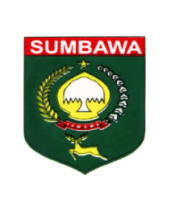 PEMERINTAH KABUPATEN SUMBAWABADAN PENDAPATAN DAERAH                                JALAN HASANUDDIN N0.01Sumbawa Besar,   Juli 2018Pihak KeduaBupati Sumbawa,H.M.HUSNI DJIBRIL,BScPihak PertamaKepala Badan Pendapatan DaerahWIRAWAN,S.Si,MTNIP. 19741008 199902 1 001PEMERINTAH KABUPATEN SUMBAWABADAN PENDAPATAN DAERAH                                JALAN HASANUDDIN N0.01Sumbawa Besar,   Januari 2018Pihak KeduaKepala Badan Pendapatan Daerah,WIRAWAN,S.Si,MTNIP. 19741008 197402 1 001Pihak PertamaSekretaris Badan Pendapatan daerah ARIF ALAMSYAH,S.STP,M.SiNIP. 19810609 200012 1 001PEMERINTAH KABUPATEN SUMBAWABADAN PENDAPATAN DAERAH                                JALAN HASANUDDIN N0.01Sumbawa Besar,  Janauari 2018Pihak KeduaSekretaris Badan Pendapatan Daerah,ARIF ALAMSYAH,S.STP,M.Si  19810609 200012 1 001Pihak PertamaKepala Subbagian Perencanaan dan PelaporanRIYADI,SHNIP.19700930 199402 1 001PEMERINTAH KABUPATEN SUMBAWABADAN PENDAPATAN DAERAH                                JALAN HASANUDDIN N0.01Sumbawa Besar,    Januari 2018Pihak KeduaSekretaris Badan Pendapatan Daerah,WIRAWAN,S.Si,MT NIP. 19741008 199902 1 001Pihak PertamaKepala Sub Bagian Keuangan NURMAWANNIP.19621111 198502 2 003PEMERINTAH KABUPATEN SUMBAWABADAN PENDAPATAN DAERAH                                JALAN HASANUDDIN N0.01Sumbawa Besar,   Januari 2018Pihak KeduaSekretaris Badan Pendapatan Daerah,WIRAWAN,S.Si,MT NIP. 19741008 199902 1 001Pihak PertamaKepala Sub Bagian Umum dan KepegawaianLILIAWATI NOVITA SUJARINDRATNI,S.IPNIP.19761117 200701 2 019PEMERINTAH KABUPATEN SUMBAWABADAN PENDAPATAN DAERAH                                JALAN HASANUDDIN N0.01Sumbawa Besar,   Januari 2018Pihak KeduaKepala Badan Pendapatan Daerah,WIRAWAN,S.Si,MTNIP. 19741008 197402 1 001Pihak PertamaKepala Bidang Pendapatan PBB-P2 dan BPHTBABDUL HAKIM,S.APNIP.19641231 198703 1 309PEMERINTAH KABUPATEN SUMBAWABADAN PENDAPATAN DAERAH                                JALAN HASANUDDIN N0.01                                                                                                          Sumbawa Besar,   Januari 2018Sumbawa Besar, 10 Februari 2017PEMERINTAH KABUPATEN SUMBAWABADAN PENDAPATAN DAERAH                                JALAN HASANUDDIN N0.01Sumbawa Besar,  Januari 2018Pihak KeduaKepala Bidang Pendapatan PBB-P2 dan BPHTB,ABDUL HAKIM,S.APNIP.19641231 198703 1 309Pihak PertamaKepala Subbidang Perhitungan dan Penetapan PBB-P2 dan BPHTBAMIRUDDIN,SENIP.19731025 199303 1 003PEMERINTAH KABUPATEN SUMBAWABADAN PENDAPATAN DAERAH                                JALAN HASANUDDIN N0.01Sumbawa Besar,   Januari 2018Pihak KeduaKepala Badan Pendapatan Daerah,WIRAWAN,S.Si,MTNIP. 19741008 197402 1 001Pihak PertamaKepala Bidang Pendapatan Pajak Daerah LainnyaH.KAMARUDDIN,SENIP.19640727 200003 1 002PEMERINTAH KABUPATEN SUMBAWABADAN PENDAPATAN DAERAH                                JALAN HASANUDDIN N0.01Sumbawa Besar,   Januari 2018Pihak KeduaJabatan atasan pejabat bersangkutan,H.KAMARUDDIN,SE NIP.19640727 200003 1 002Pihak PertamaJabatan pejabat bersangkutanNANIEN DIAN CAHYANI,STNIP.19770111 200403 2 012PEMERINTAH KABUPATEN SUMBAWABADAN PENDAPATAN DAERAH                                JALAN HASANUDDIN N0.01Sumbawa Besar,   Januari 2018Pihak KeduaKepala Bidang Pendapatan Pajak Daerah Lainnya,H.KAMARUDDIN,SE NIP.19640727 200003 1 002Pihak PertamaKepala Subbidang Perhitungan dan Penetapan Pajak daerah Lainnya MUH.SUBKHAN,SENIP.19730517 200701 1 017PEMERINTAH KABUPATEN SUMBAWABADAN PENDAPATAN DAERAH                                JALAN HASANUDDIN N0.01Sumbawa Besar,   Januari 2018Pihak KeduaKepala Badan Pendapatan Daerah,WIRAWAN,S.Si,MTNIP. 19741008 197402 1 001Pihak PertamaKepala Bidang Pasar SIRAJUDDIN,S.Sos NIP.19640513 1987 1 010PEMERINTAH KABUPATEN SUMBAWABADAN PENDAPATAN DAERAH                                JALAN HASANUDDIN N0.01Sumbawa Besar, Januari 2018Pihak KeduaKepala Bidang Pasar,SIRAJUDDIN,S.Sos NIP. 19640513 198703 1 010Pihak PertamaKepala Subbidang  Penertiban Pasar SYAHARUDDIN.Sos ,Mec.Dev NIP. 19712012 199403 1 005PEMERINTAH KABUPATEN SUMBAWABADAN PENDAPATAN DAERAH                                JALAN HASANUDDIN N0.01Sumbawa Besar,  Januari 201Pihak KeduaKepala Bidang Pasar,SIRAJUDDIN,S.SOS NIP. 19640513 198703 1 010Pihak PertamaKepala Subbidang  Pengelolaan Pasar SIRAJUDDIN,S.SOS NIP. 19640513 198703 1 010PEMERINTAH KABUPATEN SUMBAWABADAN PENDAPATAN DAERAH                                JALAN HASANUDDIN N0.01Sumbawa Besar,   Januari 2018Pihak KeduaKepala Badan Pendapatan Daerah,WIRAWAN,S.Si,MTNIP. 19741008 197402 1 001Pihak PertamaKepala Bidang Pengendalian,Pengembangan dan Pelaporan Pendapatan   daerah USMAN,SE,ME NIP.19740823 199402 1 002PEMERINTAH KABUPATEN SUMBAWABADAN PENDAPATAN DAERAH                                JALAN HASANUDDIN N0.01Sumbawa Besar, Januari 2018Pihak KeduaKepala Bidang Pengendalian,Pengembangan dan Pelaporan Pendapatan   daerah,USMAN,SE,ME NIP.19740823 199402 1 002Pihak PertamaKepala Subbidang Retribusi,Dana Perimbangan dan Lainnya Pendapatan yang sahABDUL MALIK,A.MDNIP. 19670706 199603 1 004PEMERINTAH KABUPATEN SUMBAWABADAN PENDAPATAN DAERAH                                JALAN HASANUDDIN N0.01Sumbawa Besar,  Juli 2018Pihak KeduaKepala Bidang Pasar,SIRAJUDDIN,S.SOS NIP. 19640513 198703 1 010Pihak PertamaKepala Subbidang  Pengelolaan Pasar SIRAJUDDIN,S.SOS NIP. 19640513 198703 1 010PEMERINTAH KABUPATEN SUMBAWABADAN PENDAPATAN DAERAH                                JALAN HASANUDDIN N0.01Sumbawa Besar,   Januari  2018Pihak KeduaKepala Bidang Pengendalian,Pengembangan dan Pelaporan Pendapatan   daerah,USMAN,SE,ME NIP.19740823 199402 1 002Pihak PertamaKepala Subbidang Retribusi,Dana Perimbangan dan Lainnya Pendapatan yang sah ABDUL MALIK,A.MDNIP. 19670706 199603 1 004PEMERINTAH KABUPATEN SUMBAWABADAN PENDAPATAN DAERAH                                JALAN HASANUDDIN N0.01Sumbawa Besar,  Januari 2018Pihak KeduaKepala Bidang Pengendalian,Pengembangan dan Pelaporan Pendapatan   daerah USMAN,SE,ME NIP.19740823 199402 1 002Pihak PertamaKepala Subbidang Pembukuan dan Pelaporan Pendapatan Daerah NURUL FAIRUS SUTARTI,SE NIP. 19780524 200801 2 036PEMERINTAH KABUPATEN SUMBAWABADAN PENDAPATAN DAERAH                                JALAN HASANUDDIN N0.01Sumbawa Besar,  Januari 2018Pihak KeduaKepala Didang Pendapatan Pajak Lainnya,H.KAMARUDDIN,SE NIP.19640727 200003 1 002Pihak PertamaKepala Subbidang Penagihan,Keberatan dan Sengketa pajak daerah   lainnya SRI JUMIATI,SE,MM NIP. 19750628 200501 2 006PEMERINTAH KABUPATEN SUMBAWABADAN PENDAPATAN DAERAH                                JALAN HASANUDDIN N0.01Sumbawa Besar, Januari 2018Pihak KeduaKepala Bidang Pendaptan PBB-P2 dan BPHTB,             ABDUL HAKIM,S.APNIP.19641231 198703 1 309Pihak PertamaKasubbag Pendaftaran,Pendataan dan Penilaian PBB-P2 dan BPHTBSRI HANDAYANI,SENIP. 19710602 200501 2 010PEMERINTAH KABUPATEN SUMBAWABADAN PENDAPATAN DAERAH                                JALAN HASANUDDIN N0.01Sumbawa Besar,   Januari 2018Pihak KeduaJabatan atasan pejabat bersangkutan,NANIEN DIAN CAHYANI,STNIP.19770111 200403 2 012Pihak PertamaJabatan pejabat bersangkutanIRHAM,SENIP.19810712 201502 1 002